Raccords en forme de selle avec joint roulant SR 100-100Unité de conditionnement : 1 pièceGamme: K
Numéro de référence : 0055.0441Fabricant : MAICO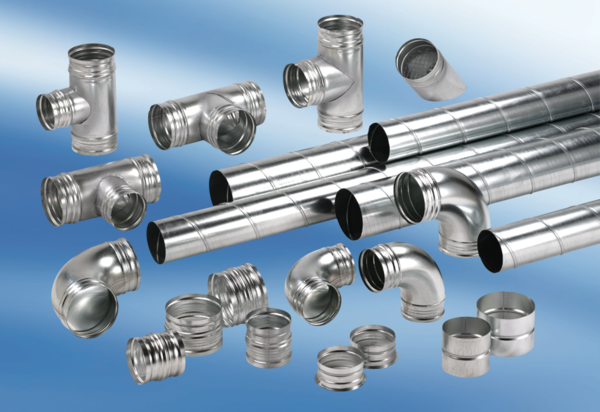 